Levers and Gears homework sheetLeversLeversWhat class of lever is an oar on a rowboat?Class 1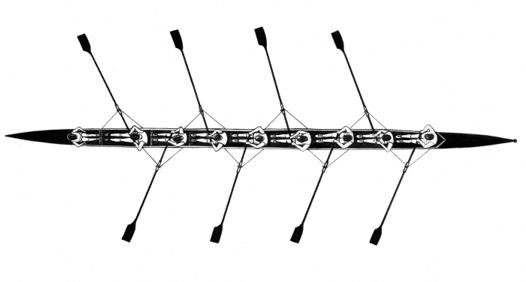 What class of lever is a bicycle hand brake?Class 1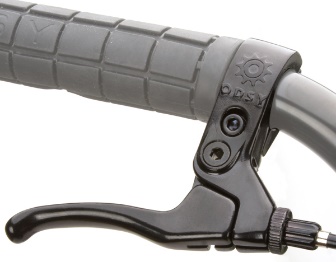 What class of lever is a human arm?Class 3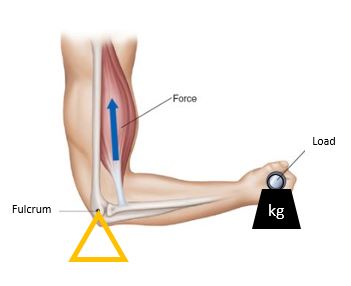 What class of lever is a bottle opener?Class 2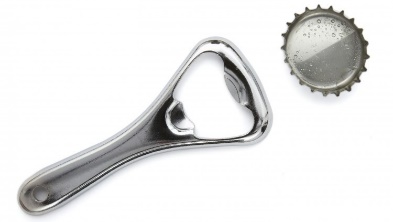 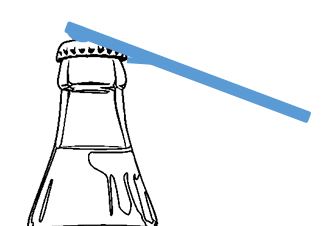 What class of lever is a stapler remover?Class 3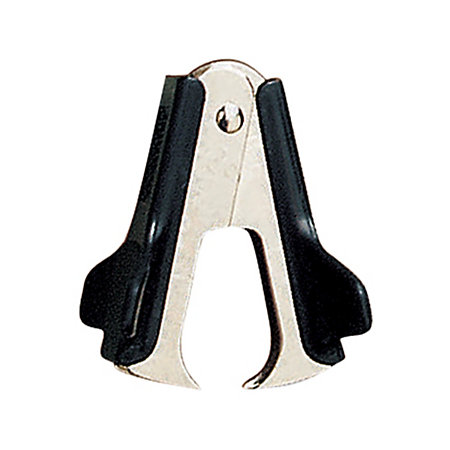 GearsGearsGear A is rotating clockwise.  In which direction with Gears B and C rotate?B anti-clockwiseC clockwise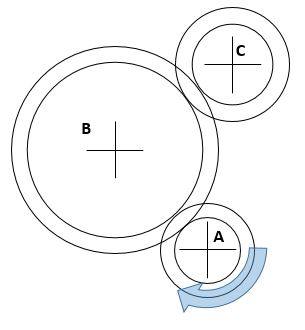 Gear A is rotating clockwise.  In which directions will the other gears rotate?B anti-clockwiseC anti-clockwiseD clockwise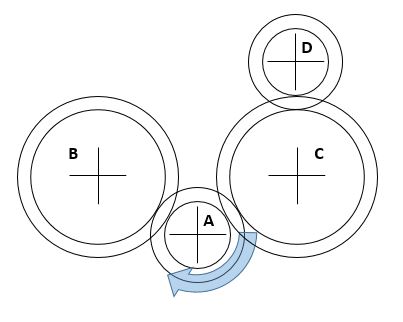 What’s the gear ratio between Gear A and Gear B?32/16 = 2What’s the gear ratio between Gear C and Gear D?42/14 = 3How many times does Gear A have to turn to result in Gear D competing one revolution6If the Driver gear (A) is rotating anti-clockwise which direction is gear D rotatingAnti-clockwise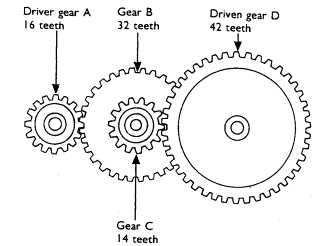 